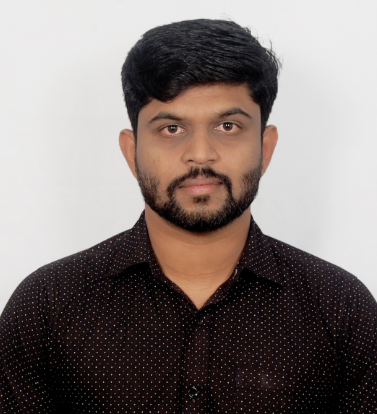 SudheeshSudheesh.373005@2freegmail.com Career ObjectiveTo be an integral part of an organization that would encourage maximum opportunities for mutual growth and development by using my capabilities and skills to the fullest.Supporting operations by achieving financial objectives resolving administrative support.		Professional ProfileSkilled and performance driven Procurement specialist with 5.5 years of experience in procure to pay process using ERP application SAP.A successful record of accomplishment in the areas of supply chain management for world’s leading mining company Rio Tinto on behalf of Infosys BPO Ltd.Managed several aspects of procure to pay, administration and personnel management. Purchasing of goods and services for the mine sites based in Australia, which includes supporting accounts payable and supplier performance evaluation.Professional Experience – Rio Tinto (Infosys BPO limited)	from 13-Feb-2012 to 14-Aug-2017Employed as Assistant team leader for Procurement to the world’s second largest mining company Rio Tinto on behalf of Infosys Ltd, accountabilities handled areas belowAssistant to Team lead to manage team of 17 people. Help in operational activitiesHelping in hire, train and motivate associates to take challengesPerformance evaluation, quality checking, feedback and rewarding high performers also create a career development plan to keep them engaged and retaining talentEnsure SLA in operation are met all the timeManage escalations, perform root cause analysis and implementing preventive measuresMake sure standard operating procedure (SOP)documents are up to dateAnalyze data and build strategy to achieve the essential results. For example, analyze aged purchase requisition data to find root causes and solutions also implementing the strategyGovernance call with logistic partner to resolve issues and ensure timely shipment to siteExploring various reports and provide recommendations on automation, reduce rework and increase efficiencySpend analysis of non-contracted suppliers to achieve cost reductionKey accountabilities handled as a senior purchasing officer/specialistAssess requirement of various commodities like HME, Electrical, consumables, PPE and fuel in goods and servicesIdentify local and global source of supply to initiate request for quotation (RFQ)Obtain multiple quotations and analyze them, negotiate on price and lead-time with supplier based on volume and spend to obtain cost reductionAchieved savings of 256,000.00 AUD in spot buy, well appreciated by client and InfosysCollaboratively interact with sourcing, material master and vendor master data team. Also engage with inventory controllers and planners at siteCreation of purchase order and perform maintenance using various tools like EDMT- Electronic Document Management Tool. Also monitor price change trendExpedite urgent orders to ensure uninterrupted operations on siteCo-ordination with suppliers to resolve issues related to import and freight upgradeCreation of agreement under contract in collaboration with sourcing and price file team for frequently purchased materials to enhance automation and cost reductionPerform MRP batch run in test mode to find and resolve errors in automatic creation of PO in SAP for increasing automation and timely creationResolve discrepancies between invoice and purchase order to ensure timely payment thus avoiding stop creditAssisting end users by providing resolution to their queries related to procurement of goods and servicesIdentifying inefficient work flows, development of new simplified process flows and implementationAudit of purchase orders, root cause analysis of errors also providing feedback to improve qualityProfessional Experience – Bajaj Allianz Life Insurance Company Ltd      from 18 Oct-2010 to 31 Jan 2012Timely settlement of complaints received from insurance customers.Handle the complaints received through Insurance Authority-IRDA and branches throughout the country.Assist to settle the insurance claims.Convince the customers to make wise investments and educate them to select best policies.Solve their complaints; help them to revive the lapsed policies.Educate the potential customers about the best schemes as per their requirements.Claim settlement documentation.   Achievements Grew as an Assistant Team lead in Jan-2017Completed yellow belt project in cycle time reductionInfosys star performer award in 2013-14 and 2015-16Was promoted to Process specialist\SME in April 2015Received 10 awards for excellent performance and customer satisfaction from client and Infosys BPOSuccessfully completed following trainings conducted by Infosys BPO LtdT200and T100 in Sourcing and Procurement DomainFundamentals of Data Analysis- Yellow Belt (Quality)Milestone 3.0- leadership competenciesDesign ThinkingStrengthsHave good knowledge of sourcing and procurement domain. Positive thinking, good communication, discipline, patience and a self-motivated team player. Ability to build good relations with customer.Educational Qualification									At present pursuing PGD- post graduate diploma in supply chain management.Bachelor of Commerce (B.Com.) degree from University of Calicut in 2010Computer Skills									ERP Application:  SAP ECC 06 MM.  AribaDatabase: MS office 2007, 2010 and 2013Personal Details									Gender        : MaleDate of birth        : 15-09-1988Nationality           : IndianLanguages known: English, Hindi, Malayalam, Tamil and Marathi. Declaration I hereby affirm and solemnly declare that the above all information is true and correct as per the best of my Knowledge